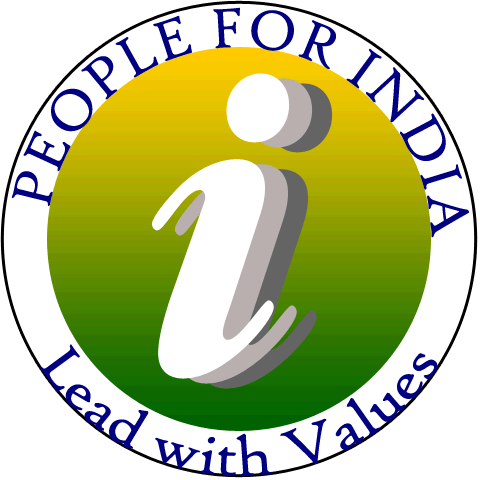 People For India ROLE FormPeople For India ROLE FormPeople For India ROLE FormPeople For India ROLE FormFirst Name:First Name:Second Name:Last Name:Last Name:Date of Birth:Sex:Sex:Profession:AddressAddressAddressAddressAddressAddressStreet Name: Street Name: House/Apartment No.City:City:Zone/Mandal :State:State:City:Pin/Zip code:Pin/Zip code:Permanent AddressPermanent AddressPermanent AddressSame as Above (Y/N) :Street Name: Street Name: House/Apartment No.City:City:Zone/Mandal :State:State:City:Pin/Zip code:Pin/Zip code:Contact DetailsContact DetailsContact DetailsContact DetailsContact DetailsContact DetailsHome Phone:Home Phone:Mobile:Fax:Fax:Email:1. What is your perception towards this organization?1. What is your perception towards this organization?1. What is your perception towards this organization?1. What is your perception towards this organization?1. What is your perception towards this organization?1. What is your perception towards this organization?2. State the name of the role or portfolio you would like to apply for. 2. State the name of the role or portfolio you would like to apply for. 2. State the name of the role or portfolio you would like to apply for. 2. State the name of the role or portfolio you would like to apply for. 2. State the name of the role or portfolio you would like to apply for. 2. State the name of the role or portfolio you would like to apply for. 3. Your prior experience with the role.3. Your prior experience with the role.3. Your prior experience with the role.3. Your prior experience with the role.3. Your prior experience with the role.3. Your prior experience with the role.4. Are you a member of any other Social organization? If yes name it.4. Are you a member of any other Social organization? If yes name it.4. Are you a member of any other Social organization? If yes name it.4. Are you a member of any other Social organization? If yes name it.4. Are you a member of any other Social organization? If yes name it.4. Are you a member of any other Social organization? If yes name it.As a member, I promise to be loyal. To serve with pride and honor by respecting fellow members achieving mission of PFI.As a member, I promise to be loyal. To serve with pride and honor by respecting fellow members achieving mission of PFI.As a member, I promise to be loyal. To serve with pride and honor by respecting fellow members achieving mission of PFI.As a member, I promise to be loyal. To serve with pride and honor by respecting fellow members achieving mission of PFI.As a member, I promise to be loyal. To serve with pride and honor by respecting fellow members achieving mission of PFI.As a member, I promise to be loyal. To serve with pride and honor by respecting fellow members achieving mission of PFI.You can post it to the following address:People For India, Narayanadri Residency, Plot No. 53 & 54 HIG, Flat No. 101, HUDA colony, Near Electrical Sub Station, Chanda Nagar, Hyderabad 500 050You can post it to the following address:People For India, Narayanadri Residency, Plot No. 53 & 54 HIG, Flat No. 101, HUDA colony, Near Electrical Sub Station, Chanda Nagar, Hyderabad 500 050You can post it to the following address:People For India, Narayanadri Residency, Plot No. 53 & 54 HIG, Flat No. 101, HUDA colony, Near Electrical Sub Station, Chanda Nagar, Hyderabad 500 050                               Date & Signature.                               Date & Signature.                               Date & Signature.